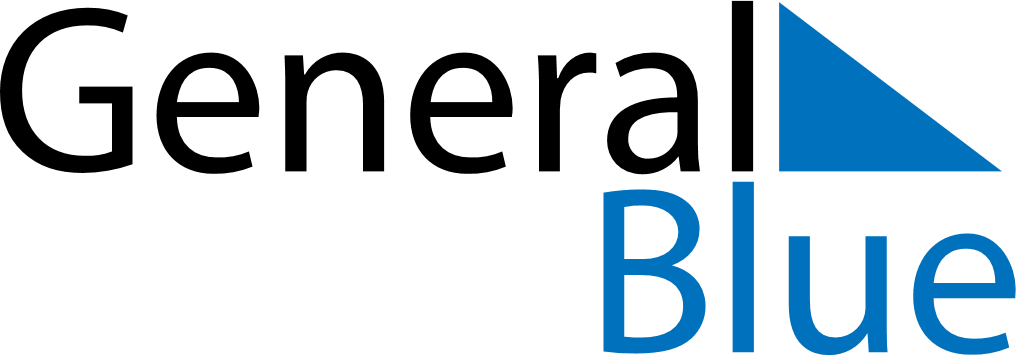 October 2024October 2024October 2024October 2024October 2024October 2024Tejen, Ahal, TurkmenistanTejen, Ahal, TurkmenistanTejen, Ahal, TurkmenistanTejen, Ahal, TurkmenistanTejen, Ahal, TurkmenistanTejen, Ahal, TurkmenistanSunday Monday Tuesday Wednesday Thursday Friday Saturday 1 2 3 4 5 Sunrise: 6:53 AM Sunset: 6:41 PM Daylight: 11 hours and 48 minutes. Sunrise: 6:54 AM Sunset: 6:40 PM Daylight: 11 hours and 45 minutes. Sunrise: 6:55 AM Sunset: 6:38 PM Daylight: 11 hours and 43 minutes. Sunrise: 6:56 AM Sunset: 6:37 PM Daylight: 11 hours and 41 minutes. Sunrise: 6:57 AM Sunset: 6:35 PM Daylight: 11 hours and 38 minutes. 6 7 8 9 10 11 12 Sunrise: 6:57 AM Sunset: 6:34 PM Daylight: 11 hours and 36 minutes. Sunrise: 6:58 AM Sunset: 6:32 PM Daylight: 11 hours and 34 minutes. Sunrise: 6:59 AM Sunset: 6:31 PM Daylight: 11 hours and 31 minutes. Sunrise: 7:00 AM Sunset: 6:29 PM Daylight: 11 hours and 29 minutes. Sunrise: 7:01 AM Sunset: 6:28 PM Daylight: 11 hours and 26 minutes. Sunrise: 7:02 AM Sunset: 6:27 PM Daylight: 11 hours and 24 minutes. Sunrise: 7:03 AM Sunset: 6:25 PM Daylight: 11 hours and 22 minutes. 13 14 15 16 17 18 19 Sunrise: 7:04 AM Sunset: 6:24 PM Daylight: 11 hours and 19 minutes. Sunrise: 7:05 AM Sunset: 6:22 PM Daylight: 11 hours and 17 minutes. Sunrise: 7:06 AM Sunset: 6:21 PM Daylight: 11 hours and 15 minutes. Sunrise: 7:07 AM Sunset: 6:20 PM Daylight: 11 hours and 13 minutes. Sunrise: 7:07 AM Sunset: 6:18 PM Daylight: 11 hours and 10 minutes. Sunrise: 7:08 AM Sunset: 6:17 PM Daylight: 11 hours and 8 minutes. Sunrise: 7:09 AM Sunset: 6:15 PM Daylight: 11 hours and 6 minutes. 20 21 22 23 24 25 26 Sunrise: 7:10 AM Sunset: 6:14 PM Daylight: 11 hours and 3 minutes. Sunrise: 7:11 AM Sunset: 6:13 PM Daylight: 11 hours and 1 minute. Sunrise: 7:12 AM Sunset: 6:12 PM Daylight: 10 hours and 59 minutes. Sunrise: 7:13 AM Sunset: 6:10 PM Daylight: 10 hours and 57 minutes. Sunrise: 7:14 AM Sunset: 6:09 PM Daylight: 10 hours and 54 minutes. Sunrise: 7:15 AM Sunset: 6:08 PM Daylight: 10 hours and 52 minutes. Sunrise: 7:16 AM Sunset: 6:07 PM Daylight: 10 hours and 50 minutes. 27 28 29 30 31 Sunrise: 7:17 AM Sunset: 6:05 PM Daylight: 10 hours and 48 minutes. Sunrise: 7:18 AM Sunset: 6:04 PM Daylight: 10 hours and 46 minutes. Sunrise: 7:19 AM Sunset: 6:03 PM Daylight: 10 hours and 43 minutes. Sunrise: 7:20 AM Sunset: 6:02 PM Daylight: 10 hours and 41 minutes. Sunrise: 7:21 AM Sunset: 6:01 PM Daylight: 10 hours and 39 minutes. 